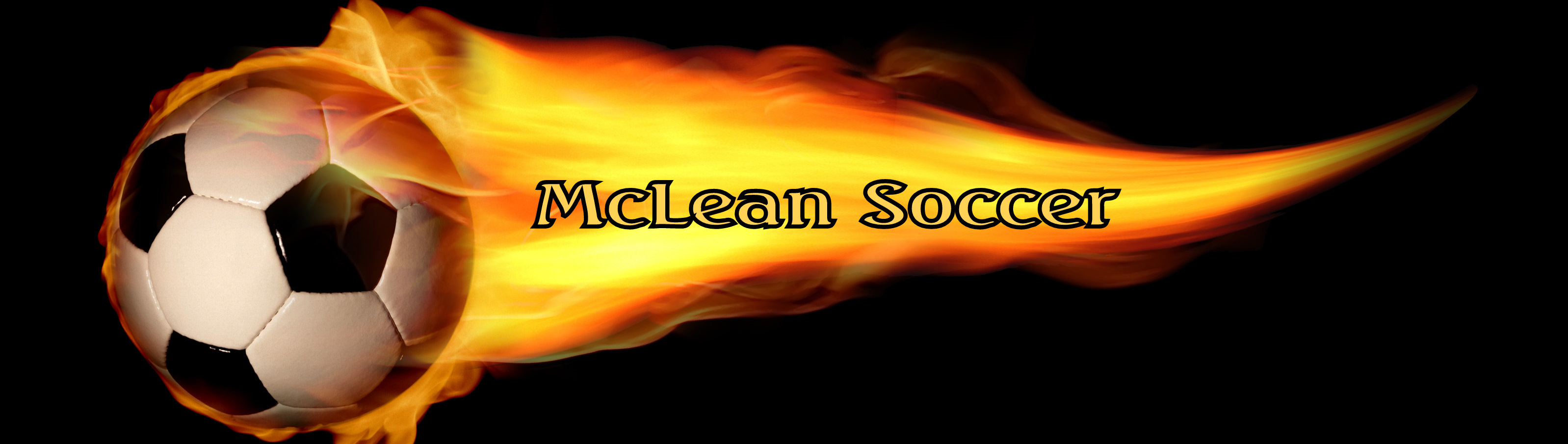 2012 Outdoor Rec Soccer Registration Formwww.mcleansoccer.weebly.com Registration Fees:   	$40.00 per player – May be post-dated to May 1/2012.				  Deposit:       	$20.00 per jersey – May be post-dated to June 30/2012.  No cash please.McLean Soccer Registration Deadline: Prior to March 21, 2012League Registration Deadline:  March 31, 2012 	*If there are not enough children for McLean to have a team in your child’s age group we will return your 	cheque to you so you are able to register with Balgonie soccer on March 21st at the Balgonie Multiplex.Age Divisions:	□   6 & Under   (2006/2007)       □   8 & Under   (2004/2005)		□   10 & Under (2002/2003)       □   12 & Under (2000/2001)Age as of December 31, 2012.  No over age players allowed, i.e: if player turns 7 prior to December 31st, 2012, must register in 8&U.  Player’s Name (Athlete):    ______________________________________	Male   □   Female   □Address:  _________________________________________	Postal Code:  _____________________Birth Date: ______________________  				Hospitalization No: ______________________		(YY / MM / DD)				(Required for Insurance)Comments/Notes:  	Player lives with: 	 □   Parents		□ Guardian		□   Mother		□   FatherChq No. 			Cash	□  		Payable to:	 Soccer, postdate to May 1/ 2012  Fees	$ 40.00 	Fees		IMPORTANT: READ BEFORE SIGNING (ATHLETE’S WAIVER AND RELEASE)In consideration of acceptance of this entry into McLean Soccer programs, I, for myself, my heirs, executors, administrators, and assigns, waive any claims to which I may become entitled for injury or damage and release the McLean Soccer Board and all other organizers, sponsors, representatives, their agents and employees and any other person or organization assisting with the programs from any claims for damages or injury suffered by the above participant(s) related to participation in or traveling to/from program  events.____________________________________		________________________________        □ Tax Receipt GivenSignature of Parent or Guardian				Signature of  Soccer RepPlayer’s Mother/GuardianPlayer’s Father/GuardianNameHome PhoneWork PhoneCell PhoneEmail Address